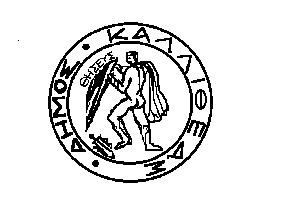 ΘΕΜΑ	: «Τροποποίηση της 347/2023 αποφ. Δ.Σ.  περί ορισμού δύο Δημ. Συμβούλων  με τους αναπληρωτές τους για τη σύσταση επιτροπής διενέργειας διαγωνισμών για αγορά, εκποίηση, μίσθωση & εκμίσθωση κινητών και ακινήτων για το  2024»Έχοντας υπόψη:Τις διατάξεις των  άρθρων  186 , 192, 194 και 199 του Ν. 3463/2006  όπως  ισχύουν.Τις διατάξεις του άρθρου 1 του Π.Δ.  270/81 (ΦΕΚ 77 Α/30-3-81), που αναφέρει:«Αι δημοπρασίαι δια την εκποίησιν ή εκμίσθωσιν πραγμάτων των δήμων και κοινοτήτων διεξάγονται υπό Επιτροπής, αποτελουμένης, των μέν δήμων, εκ του δημάρχου ως Προέδρου και δύο δημοτικών συμβούλων των δε κοινοτήτων εκ του Προέδρου της Κοινότητος, ως Προέδρου και δύο κοινοτικών συμβούλων.Ο ορισμός των συμβούλων των επιτροπών μετά των αναπληρωτών των, ενεργείται δι’ αποφάσεως του οικείου Συμβουλίου, εντός του μηνός Δεκεμβρίου εκάστου έτους και ισχύει δι’ ολόκληρον το επόμενον έτος.Αι επιτροπαί συνεδριάζουν παρόντων του Προέδρου και απάντων των μελών των και αποφασίζουν κατά πλειοψηφίαν».Το γεγονός ότι οι διατάξεις του άρθρου 1 του Π.Δ. 270/81, εφαρμόζονται αναλόγως και για την αγορά ή μίσθωση, από τους δήμους πραγμάτων που ανήκουν σε τρίτους. (παρ. 3 άρθρο 3 Π.Δ.  270/81)Τη με αρ. 347/2023 (ΑΔΑ: ΨΓΩΟΩΕΚ-Υ4Π) προηγούμενη απόφαση του Δημοτικού Συμβουλίου με την οποία ορίστηκαν οι δημοτικοί σύμβουλοι: Ηλιάδης Νικόλαος και Ευσταθίου Κωνσταντίνος ως τακτικά μέλη και Γεωργούσης Παναγιώτης και Καλογερόπουλος Κωνσταντίνος ως αναπληρωματικά μέλη, της επιτροπής διενέργειας διαγωνισμών που αφορούν αγορά, εκποίηση, μίσθωση και εκμίσθωση κινητών και ακινήτων για το έτος 2024.Το γεγονός ότι η θητεία της κάθε δημοτικής αρχής είναι αυτοτελής και από 01/01/2024 εγκαταστάθηκε η νέα δημοτική αρχή,Παρακαλoύμε να τροποποιήσετε τη με αρ. 347/2023 απόφασή σας και να ορίσετε δύο δημοτικούς συμβούλους με τους αναπληρωτές τους, από τη νέα σύνθεση του δημοτικού συμβουλίου για τη σύσταση της προαναφερόμενης επιτροπής. Καλλιθέα.  10/01/2024ΕΛΛΗΝΙΚΗ ΔΗΜΟΚΡΑΤΙΑΝΟΜΟΣ ΑΤΤΙΚΗΣΔΗΜΟΣ ΚΑΛΛΙΘΕΑΣΔΙΕΥΘΥΝΣΗ	:ΔΙΟΙΚΗΤΙΚΗΤΜΗΜΑ	:Υποστ. Πολ. ΟργάνωνΑΡΜΟΔΙΟΣ     :Μαρίνα ΓριβαΤΗΛΕΦΩΝΟ   :213-2070425                    Αριθ. Πρωτ. 2140Εσωτερική ΔιανομήΗ ΑΝΤΙΔΗΜΑΡΧΟΣΙΩΑΝΝΑ ΕΥΤΥΧΙΑΔΟΥΓρ. Δημάρχου			    Γρ. Γεν. ΓραμματέαΓρ. Αν  Γεν. Δ/ντριας Γρ. Δ/ντριας Δ. Υ.Ν.Υ.Τ.Υ.Π.Ο	 